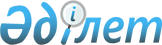 Қазақстан Республикасы Министрлер Кабинетiнiң 1993 жылғы 13 желтоқсанындағы N 1245 қаулысының күшiн жою туралыҚазақстан Республикасы Үкiметiнiң қаулысы 1997 жылғы 17 сәуiрдегi N 574



          "Шетелде кадрлар даярлау үшiн Қазақстан Республикасы
Президентiнiң "Болашақ" халықаралық стипендияларын белгiлеу туралы
Қазақстан Республикасы Президентiнiң 1993 жылғы 5 қарашадағы N 1394
қаулысын орындау iсiндегi елеулi кемшiлiктер туралы" Қазақстан
Республикасы Президентiнiң 1997 жылғы 3 наурыздағы N 3375 Жарлығын
орындау үшiн Қазақстан Республикасының Үкiметi қаулы етедi:




          "Шет елдерде кадрлар даярлау жөнiндегi Республикалық комиссия
туралы" Қазақстан Республикасы Министрлер Кабинетiнiң 1993 жылғы 13
желтоқсанындағы N 1245 қаулысының күшi жойылсын.





     Қазақстан Республикасының
          Премьер-Министрi


					© 2012. Қазақстан Республикасы Әділет министрлігінің «Қазақстан Республикасының Заңнама және құқықтық ақпарат институты» ШЖҚ РМК
				